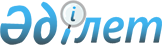 Об объявлении чрезвычайной ситуации природного характера местного масштаба
					
			Утративший силу
			
			
		
					Решение акима города Аксу Павлодарской области от 12 апреля 2022 года № 3. Зарегистрировано в Министерстве юстиции Республики Казахстан 14 апреля 2022 года № 27563. Утратило силу решением акима города Аксу Павлодарской области от 19 января 2023 года № 1
      Сноска. Утратило силу - решением акима города Аксу Павлодарской области от 19.01.2023 № 1 (вводится в действие после дня его первого официального опубликования).
      В соответствии с подпунктом 13) пункта 1 статьи 33 Закона Республики Казахстан "О местном государственном управлении и самоуправлении в Республике Казахстан", статьей 48 и подпунктом 2) пункта 2 статьи 50 Закона Республики Казахстан "О гражданской защите", постановлением Правительства Республики Казахстан от 2 июля 2014 года № 756 "Об установлении классификации чрезвычайных ситуаций природного и техногенного характера", РЕШИЛ:
      1. Объявить чрезвычайную ситуацию природного характера местного масштаба на территории города Аксу. 
      2. Руководителем ликвидации чрезвычайной ситуации назначить заместителя акима города Аксу Зенова М.Б. 
      3. Контроль за исполнением настоящего решения возложить на курирующего заместителя акима города Аксу. 
      4. Настоящее решение вводится в действие со дня его первого официального опубликования.
					© 2012. РГП на ПХВ «Институт законодательства и правовой информации Республики Казахстан» Министерства юстиции Республики Казахстан
				
      Аким города Аксу 

Н. Дюсимбинов
